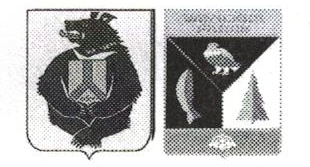 АДМИНИСТРАЦИЯ СЕЛЬСКОГО ПОСЕЛЕНИЯ «СЕЛО БУЛАВА»Ульчского муниципального района Хабаровского краяПОСТАНОВЛЕНИЕ25.05.2021  г. № 42-па	с.БулаваО внесении изменений в постановление администрации сельского поселения "Село Булава" Ульчского муниципального района Хабаровского края от 15.12.2020     № 122-па "Об установлении средней расчетной цены одного квадратного метра общей площади жилого помещения, используемой для расчета возможности приобретения гражданином жилого помещения за счет собственных средств в сельском поселении "Село Булава", на 2021 года района Хабаровского края"           В соответствии с заключением Правового Департамента Губернатора Хабаровского края от 26.02.2021 № 170  и приведения нормативно-правового  акта в соответствие с действующим законодательством, администрация сельского поселения «Село Булава» Ульчского муниципального района  Хабаровского края ПОСТАНОВЛЯЕТ:	1. Внести изменения в постановление администрации сельского поселения "Село Булава" Ульчского муниципального района Хабаровского края от 15.12.2020     № 122-па "Об установлении средней расчетной цены одного квадратного метра общей площади жилого помещения, используемой для расчета возможности приобретения гражданином жилого помещения за счет собственных средств в сельском поселении "Село Булава", на 2021 года района Хабаровского края"" следующее:          1.1.В преамбуле Постановления  внести изменения, дополнить предложением следующего содержания: «, Соглашения о передаче осуществления полномочий (части полномочий) по решению вопросов местного значения между администрацией Ульчского муниципального района и администрацией сельского поселения «Село Булава» Ульчского муниципального района Хабаровского края от 30.12.2020г. в области жилищных отношений».1.2. В наименовании Постановления слова ", на 2021 года района Хабаровского края" заменить словами "Ульчского муниципального района Хабаровского края, на 2021 год".а) в преамбуле после слов "сельского поселения" дополнить словами "«Село Булава» Ульчского муниципального района Хабаровского края (далее - сельское поселение "Село Булава")"; б) в пункте 1 постановления:- после слов "84" дополнить словами "(восемьдесят четыре)";- дополнить ссылкой на Приложение № 1 к Постановлению;в) в пункте 2 постановления после слов "сельского поселения" дополнить словами "«Село Булава»".1.3.. В Приложении № 1 к Постановлению дополнить:а) в наименовании слова "на 2020 год" заменить словами "Ульчского муниципального района Хабаровского края на 2021 год";б) графу 2 пункта 1 таблицы дополнить словами "Хабаровского края".    2.Опубликовать настоящее постановление в информационном листкеоргана местного самоуправления «Село Булава» в «Вестнике местного самоуправления» и разместить на официальном сайте администрации сельского поселения «Село Булава» Ульчского муниципального района Хабаровского края в информационно-телекоммуникационной сети "Интернет". 3.Настоящее постановление вступает в силу после его официального опубликования (обнародования). Глава сельского поселения                                             Н.П.Росугбу 